Name:     Period:13 Colonies/Regionalism Map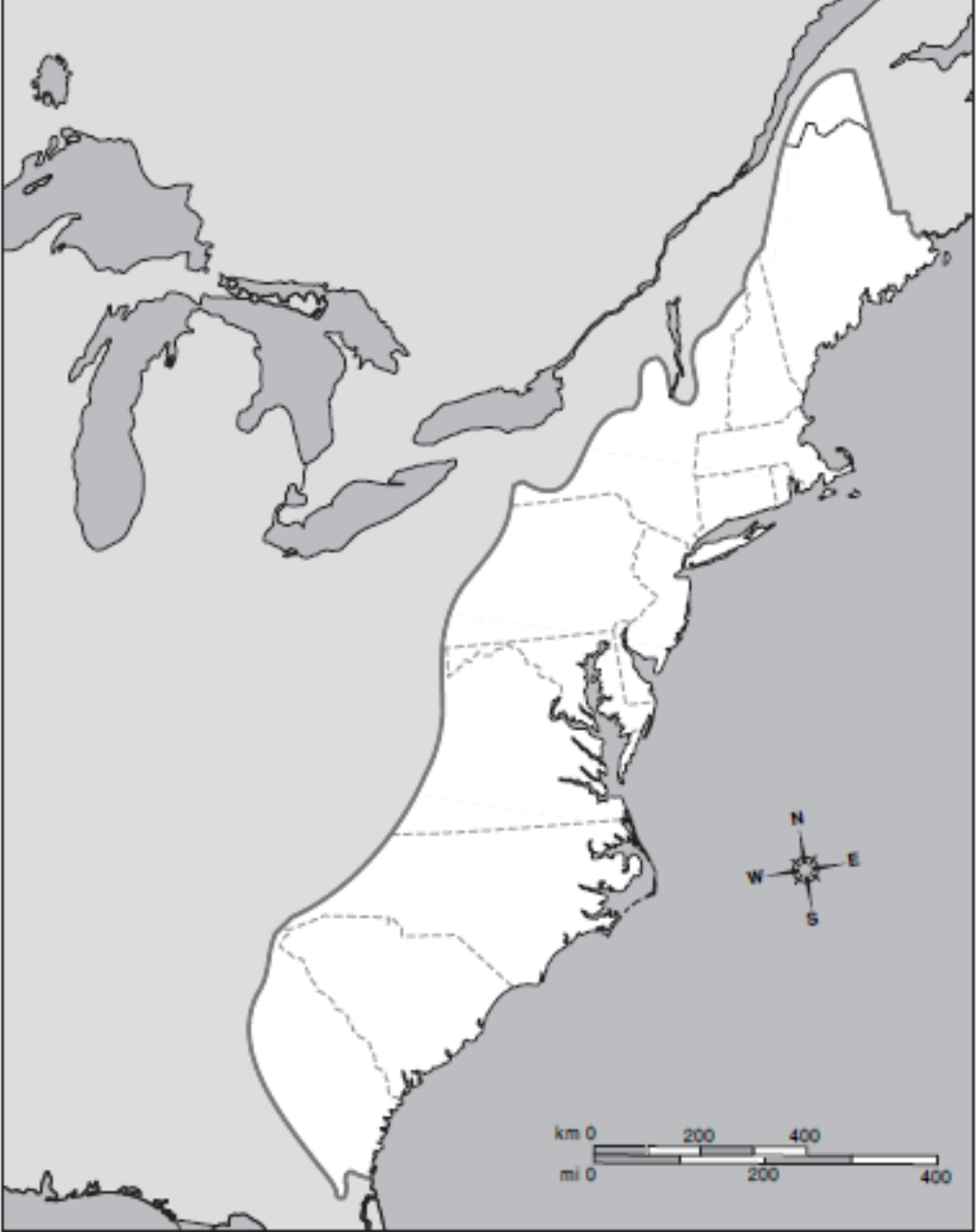 